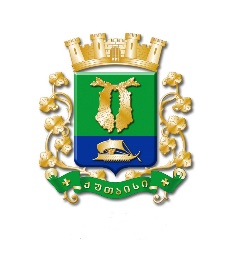 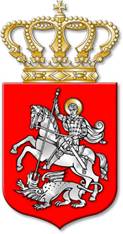 ს  ა  ქ  ა  რ  თ  ვ  ე  ლ  ოქალაქ  ქუთაისის  მუნიციპალიტეტის  საკრებულოგ  ა  ნ  კ  ა  რ  გ  უ  ლ  ე  ბ  ა№     17ქალაქი  ქუთაისი		3		დეკემბერი		2021  წელიქალაქ ქუთაისის მუნიციპალიტეტის საკრებულოს ეკონომიკის, ქონების მართვისა და საქალაქო მეურნეობის კომისიისშემადგენლობის ცნობად მიღების  შ ე ს ა ხ ე ბსაქართველოს ორგანული კანონის „ადგილობრივი თვითმმართველობის კოდექსი“ 24–ე მუხლის 1–ლი  პუნქტის „ბ“ ქვეპუნქტის „ბ.დ“ ქვეპუნქტის, 28–ე მუხლის 1-ლი, მე–2, 21, 22, მე-3 პუნქტების, 301 მუხლისა და „ქალაქ ქუთაისის მუნიციპალიტეტის საკრებულოს კომისიებში წევრების წარდგენის სისწორის შემოწმების შესახებ“ ქალაქ ქუთაისის მუნიციპალიტეტის საკრებულოს სამანდატო დროებითი კომისიის დასკვნის საფუძველზე:მუხლი 1. ცნობად იქნეს მიღებული, რომ ქალაქ ქუთაისის მუნიციპალიტეტის საკრებულოს ეკონომიკის, ქონების მართვისა და საქალაქო მეურნეობის კომისია შედგება საკრებულოს შემდეგი წევრებისაგან:1. სანიკიძე ლევან, რომელიც წარმოდგენილია საკრებულოს ფრაქცია „ქართული ოცნების“ მიერ;2. სიმონიძე მაია, რომელიც წარმოდგენილია საკრებულოს ფრაქცია „ქართული ოცნების“ მიერ;3. მამასახლისი ზაქრო, რომელიც წარმოდგენილია საკრებულოს ფრაქცია „ქართული ოცნების“ მიერ;4. კოსტავა მაგდა, რომელიც წარმოდგენილია საკრებულოს ფრაქცია „ქართული ოცნების“ მიერ;5. კოპალეიშვილი ამირან, რომელიც წარმოდგენილია საკრებულოს ფრაქცია „ქართული ოცნების“ მიერ;6. ნადირაძე თეიმურაზ, რომელიც წარმოდგენილია საკრებულოს ფრაქცია „ქართული ოცნების“ მიერ;7. რიჟამაძე მამუკა, რომელიც წარმოდგენილია საკრებულოს ფრაქცია „ქართული ოცნების“ მიერ;8. შუშანია გრიგოლ, რომელიც წარმოდგენილია საკრებულოს ფრაქცია „ერთიანი ნაციონალური მოძრაობის“ მიერ;9. კილაძე გიორგი, რომელიც წარმოდგენილია საკრებულოს ფრაქცია „ერთიანი ნაციონალური მოძრაობის“ მიერ;10. ბახტაძე დავით, რომელიც წარმოდგენილია საკრებულოს ფრაქცია „ერთიანი ნაციონალური მოძრაობის“ მიერ;11. შალამბერიძე ლაშა, რომელიც წარმოდგენილია საკრებულოს ფრაქცია „ერთიანი ნაციონალური მოძრაობის“ მიერ;12. ბიბილეიშვილი ნინო, რომელიც წარმოდგენილია საკრებულოს ფრაქცია „ერთიანი ნაციონალური მოძრაობის“ მიერ;13. ბრეგაძე ბესიკ, რომელიც წარმოდგენილია პირადი განცხადების საფუძველზე.(ქალაქ ქუთაისის მუნიციპალიტეტის საკრებულოს სამანდატო დროებითი კომისიის დასკვნა „ქალაქ ქუთაისის მუნიციპალიტეტის საკრებულოს კომისიებში წევრების წარდგენის სისწორის შემოწმების შესახებ“ წინამდებარე განკარგულების  დედანს თან ერთვის)მუხლი 2. განკარგულება შეიძლება გასაჩივრდეს, კანონით დადგენილი წესით, ქუთაისის საქალაქო სასამართლოში (ვ.კუპრაძის ქუჩა №11), მისი გაცნობიდან ერთი თვის ვადაში.მუხლი 3. განკარგულება ძალაში შევიდეს კანონით დადგენილი წესით.საკრებულოს  თავმჯდომარე			ირაკლი  შენგელია